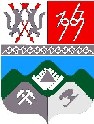 КЕМЕРОВСКАЯ ОБЛАСТЬТАШТАГОЛЬСКИЙ МУНИЦИПАЛЬНЫЙ РАЙОНАДМИНИСТРАЦИЯ  ТАШТАГОЛЬСКОГО МУНИЦИПАЛЬНОГО РАЙОНАПОСТАНОВЛЕНИЕ от «19» декабря  2019   № 1622-п О внесении изменений в постановление администрации Таштагольского муниципального района от «27» сентября 2019 №  1233 - п«Об утверждении муниципальной программы «Развитие улично-дорожной сети муниципального образования «Таштагольский муниципальный район» на 2020 - 2022 годы».В связи с добавлением финансирования на мероприятия по выполнению работ на проектирование, строительство (реконструкция), капитальный ремонт и ремонт автомобильных дорог общего пользования муниципального значения, а также до сельских населенных пунктов, не имеющих круглогодичной связи с сетью автомобильных дорог общего пользования и разработку проектной документации по объекту: "Кемеровская область, п.г.т. Шерегеш. Объездная дорога п.г.т. Шерегеш - гора Мустаг сектор Б", руководствуясь Федеральным законом 06.10.2003 г. №131 - ФЗ «Об общих принципах организации местного самоуправления в Российской Федерации», Уставом Муниципального образования «Таштагольский муниципальный район», администрация Таштагольского муниципального района постановляет:1. Внести в  постановление администрации Таштагольского муниципального района от 27.09.2019 № 1233-п (в редакции от «11» ноября 2019 г.  №  1438 - п) «Об утверждении муниципальной программы «Развитие улично-дорожной сети муниципального образования Таштагольский муниципальный район» на 2020 - 2022 годы» (далее Программа) следующие изменения:          1.1 В паспорте Программы «Объемы и источники финансирования муниципальной программы в целом и с разбивкой по годам ее реализации» изложить в следующей редакции:«».1.1.2. Раздел 4. «Ресурсное обеспечение Программы» изложить в следующей редакции:«4. Ресурсное обеспечение Программы     Финансовые средства на реализацию Программы в 2020-2022 годах планируется формировать за счет средств дорожного фонда муниципального образования «Таштагольский муниципальный район».       Средства местного бюджета на 2020-2022 годы планируется в объеме  20 010 тыс. руб., в том числе по годам:       2020 год – 20 000 тыс. руб. (в том числе Шерегешское городское поселение 13 530 тыс. руб.)       2021 год – 5 тыс. руб.       2022 год – 5 тыс. руб.Средства областного бюджета в размере 70 000,00 тыс. руб., в том числе по годам:       2020 год – 35 000,00 тыс. руб.       2021 год – 15 000,00 тыс. руб.       2022 год – 20 000,00 тыс. руб.Возможное дополнительное финансирование в целях содействия в реализации мероприятий Программы может осуществляться из иных, не запрещенных законодательством источников.Объемы ассигнований подлежат ежегодному уточнению, исходя из возможностей местного бюджета на соответствующий финансовый год».1.1.3. Раздел 7.  «Программные мероприятия» изложить в следующей редакции:«7. Программные мероприятия.                                                                                                                        ».          2. Пресс-секретарю Главы Таштагольского муниципального района (Кустовой М.Л.) разместить настоящее постановление на сайте администрации Таштагольского муниципального района в информационно - телекоммуникационной сети «Интернет».3. Контроль за выполнением постановления  возложить на заместителя Главы Таштагольского муниципального района Д.О. Колмогорова. 4. Настоящее постановление вступает в силу с момента подписания, и распространяет действия на правоотношения, возникшие с 01.01.2020 г.   ГлаваТаштагольского муниципального  района                                     В.Н. МакутаОбъемы и источники финансирования муниципальной программы в целом и с разбивкой по годам ее реализацииСредства местного бюджета в размере 20 010 тыс. руб., в том числе по годам:       2020 год – 20 000 тыс. руб. (в том числе Шерегешское городское поселение 13 530 тыс. руб.)       2021 год – 5 тыс. руб.       2022 год – 5 тыс. руб.Средства областного бюджета в размере 70 000,00 тыс. руб., в том числе по годам:       2020 год – 35 000,00 тыс. руб.       2021 год – 15 000,00 тыс. руб.       2022 год – 20 000,00 тыс. руб.В целях содействия реализации мероприятий Программы возможно дополнительное финансирование из иных не запрещенных законодательством источников, в том числе:- субсидии, предоставляемые из областного бюджета на выполнение работ по капитальному ремонту и ремонту дорог, капитальному ремонту и ремонту дворовых территорий многоквартирных домов, проездов к дворовым территориям многоквартирных домов;- внебюджетные источники.№Наименование мероприятийОбъем финансирования,    тыс. руб.Объем финансирования,    тыс. руб.Объем финансирования,    тыс. руб.Объем финансирования,    тыс. руб.№Наименование мероприятийВсего2020202120221234561.Мероприятия по изготовлению проектно-сметной документации на строительство, реконструкцию и капитальный ремонт сети автомобильных дорог общего пользования местного значения (с подготовкой исходных данных и прохождением экспертизы).32232011Местный бюджет322320112.Мероприятия по выполнению работ по строительству, реконструкции и капитальному ремонту (ремонту) сети автомобильных дорог общего пользования местного значения, содержанию улично-дорожной сети, в том числе88 90453 902 15 00120 001Местный бюджет18 90418 90211Областной бюджет70 00035 00015 00020 000В том числе2.1Таштагольское городское поселение3000300000Местный бюджет30003000002.2Шерегешское городское поселение (разработка проектной документации по объекту:"Кемеровская область, п.г.т. Шерегеш. Объездная дорога п.г.т. Шерегеш - гора Мустаг сектор Б")13 530,0013 530,0000Местный бюджет13 530,0013 530,00002.3Таштагольский муниципальный район2 3722 37200Местный бюджет2 3722 37200 2.4Мероприятия по проектированию, строительство (реконструкция), капитальный ремонт и ремонт автомобильных дорог общего пользования муниципального значения, а также до сельских населенных пунктов, не имеющих круглогодичной связи с сетью автомобильных дорог общего пользования.65 00035 00015 00020 000Областной бюджет65 00035 00015 00020 0003.Мероприятия по выполнению работ по ремонту и содержанию дворовых территорий многоквартирных домов, проездов к дворовым территориям многоквартирных домов.47847611Местный бюджет478476114.Мероприятия по  обследованию технического состояния мостовых     сооружений на территории района и выполнение работ по приведению их в нормативное состояние.4211Местный бюджет42115.Реализация проектов инициативного бюджетирования «Твой Кузбасс - твоя инициатива» в Кемеровской области (дороги).Местный бюджет30030011в том числе:5.1Таштагольское городское поселение303011Местный бюджет303011 5.2Шерегешское городское поселение303000Местный бюджет303000 5.3Казское городское поселение303000Местный бюджет303000 5.4Темиртауское городское поселение303000Местный бюджет303000 5.5Мундыбашское городское поселение303000Местный бюджет303000 5.6Спасское городское поселение303000Местный бюджет303000 5.7Каларское сельское поселение303000Местный бюджет3030005.8Кызыл-Шорское сельское поселение303000Местный бюджет3030005.9Усть-Кабырзинское сельское поселение303000Местный бюджет3030005.10Коуринское сельское поселение303000Местный бюджет303000ИТОГО по программе90 01055 00015 00520 005Местный бюджет20 01020 00055Областной бюджет70 00035 00015 00020 000